Co-Managing Partner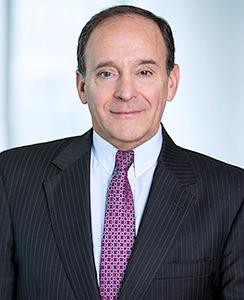 ROBERT L. LAWRENCEE M A I L : rlawrence@kanekessler.com T E L : 212.519.5103 F A X : 212.245.3009Practice AreasCorporate and SecuritiesGeneral BusinessEducationJohns Hopkins University (B.A., with honors)Columbia University School of Law (J.D.)Bar AdmissionsNew YorkPersonal OverviewDear Fellow OwnersI have owned Units 3201, 3202 and 3203 at the Palms since 2008. On a personal level, I am married to Lana Iny and between us, we have 4 wonderful girls (Carly (24), Tara (28), Samantha (31) and Jessica (35)).I co-Manage a 40+ lawyer, full-service law firm in New York City and specialize in Corporate, Corporate Governance and Securities law (see descriptions below). I believemy extensive experience as a corporate/business lawyer and my experience advising private and public Boards will serve the Palms/Strata Board well. For more information : please visit my profile by clicking here Robert L. LawrenceAs an Executive Committee member during these past two years, I have worked diligently with the other Executive Committee members to assist the Executive Committee/Board through these difficult pandemic times.  I undertake what I do very seriously and will pledge to use my experience to ensure that the Owners are properly represented on the Board. I truly love coming down to the Palms and I look forward to ensuring that the Palms remains the 5-star resort that it is. I believe that a Board needs to work together collaboratively and I pledge to do just that. As part of good governance practices, I believe in full disclosure of any conflicts for any one serving on any Board, whether that be relational, legal matters or any form of conflict important to the shareholding/ owner group that they are representing. I can confirm that I have no conflicts of any nature, past or present.I have extensive experience advising Boards and believe my knowledge of contracts and business/law can be used to further the interests of the Owners at the Palms (please see my bio below).Since I just recently had a medical procedure here in NYC, I will not be able to attend this particular AGM meeting in person. I believe a phone line/zoom connection will be set up so that owners can call in to listen to the meetings and express their views. I will be on both calls. I would be happy to answer any questions that any of the owners might have relating to my candidacy at that time. I look forward to attending future AGMs.Respectfully submitted, RobRobert L. LawrenceProfessional OverviewRobert L. Lawrence is a co-managing partner of the firm and co-chairs the firm’s Corporate and Securities and General Business practice groups. Mr. Lawrence is engaged in the practice of corporate, commercial and securities law. He represents public companies (New York Stock Exchange, NYSE Amex and NASDAQ listed companies) as well as private companies, venture capitalists, partnerships and individuals. Mr. Lawrenceadvises public companies, private companies and their respective owners, officers and directors and individuals in commercial, business, securities and personal matters.Mr. Lawrence has extensive experience representing public and private companies (often serving as outside general counsel) in all types of mergers and acquisitions, including stock and asset transactions, tender offers and proxy contests for corporate control, joint ventures, SPAC’s, reverse mergers, licensing, numerous other complex business matters, Hart-Scott Rodino matters as well as negotiating executive employment, shareholder and partnership agreements. Mr. Lawrence also has significant experience in the general representation of public companies and their regulatory compliance with the various securities laws including preparation and filing of registration statements, periodic reports and other filings with the Securities and Exchange Commission under the Securities Act of 1933, as amended and the Securities Exchange Act of 1934, as amended.Mr. Lawrence has also represented lenders and borrowers in sophisticated asset based and other credit facilities involving secured and unsecured loans, and issuers and underwriters in initial and secondary public offerings of debt and equity securities in many diverse industries including the medical, retail, manufacturing, consumer goods, aerospace and defense and high technology industries.In addition, Mr. Lawrence advises Boards of Directors and their Special Committees with respect to their fiduciary and other duties in connection with corporate governance issues, takeovers, shareholder activism and similar matters.Mr. Lawrence is an honors graduate of Johns Hopkins University, having received his B.A. degree in 1976. He was elected to Phi Beta Kappa and Omicron Delta Kappa. Mr. Lawrence earned his J.D. degree from Columbia University School of Law in 1980.Mr. Lawrence has been selected as a “Super Lawyer” for the New York Metropolitan area. He was elected to the American Bar Foundation in November, 2016Memberships and AssociationsAmerican Bar Association Member, Business Law Section New York State Bar Association